Acceso (acceso.ku.edu)Unidad 2, AlmanaqueEl Camino de SantiagoRecorrer el Camino de Santiago | EuromaxxLeón, una provincia en el noroeste de España, hoy se levantaron a las siete de la mañana, Martin su pareja Maya y sus dos hijas, quieren recorrer a pie veintiséis kilómetros de camino, así es como llaman los peregrinos al famoso camino de Santiago en el norte de España. Al principio se te hace un poco raro hasta que te haces al ritmo y se desacelera todo. Muchos tienen estrés en el trabajo, en la familia, eso hace polvo a cualquiera. Aquí uno puede desconectar, el camino es de alguna manera algo mágico, todos caminan en la misma dirección algo que nunca pasa en la vida real.Se encuentran en la etapa final del camino de Santiago una red Europea de rutas de peregrinaje. Esa es la meta de los cuatro lo que supone realizar a pie un trayecto de trescientos kilómetros en tres semanas, bajo un sol intenso el peregrino llega muchas veces al límite y con todo es una experiencia liberadora. Al recorrer el camino te das cuenta de que nada es tan difícil como parece. La vida y el trabajo a veces te abruman.Al desconectar de todo uno tiene mucho tiempo para reflexionar sobre sí mismo y el día a día.Aquí el único peso que lleva uno sobre las espaldas es el de la mochila.La peregrinación parece aportar algo que no se encuentra en la vida cotidiana. La Credencial del peregrino es un documento indispensable, este tiene que ser sellado diariamente en los albergues o sitios de paso. Quien demuestre que recorrió al menos cien kilómetros recibe en Santiago de Compostela un diploma como reconocimiento.En todas partes te ponen un sello y siempre lo quieres, pero llega un momento que tienes la credencial tan llena que ya solo lo pides cuando el sello es bonito.Los pueblos a lo largo del camino viven un pequeño auge económico, gracias a la creciente fama de la ruta. En muchos lugares se construyeron nuevos albergues. También Maya, Martin, los niños pernoctan en uno de ellos. El alojamiento ofrece sólo lo imprescindible.Cuando llegamos finalmente a casa sabemos que se puede vivir con pocas cosas, no se necesita tanto. Simplemente lo que uno lleva a cuestas es suficiente para vivir.Al día siguiente reemprenden el camino hacia Santiago de Compostela, paso a paso en plena naturaleza.This work is licensed under a 
Creative Commons Attribution-NonCommercial 4.0 International License.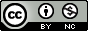 